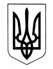 УКРАЇНАДЕРГАЧІВСЬКА РАЙОННА ДЕРЖАВНА АДМІНІСТРАЦІЯ ХАРКІВСЬКОЇ ОБЛАСТІВІДДІЛ ОСВІТИНАКАЗ   05.01.2015			           Дергачі			                                № 7Про додаткові канікули для учнів 1-х класів загальноосвітніх навчальних закладів району у 2014/2015 навчальному роціНа виконання законів України «Про освіту»,  «Про загальну середню освіту», листа Міністерства освіти і науки України від 02.07.2007 №1/9-407 щодо організації навчально-виховного процесу у 1 класіНАКАЗУЮ:Керівникам загальноосвітніх навчальних закладів:Організувати проведення додаткових канікул для учнів 1-х класів з 16.02.2015 року по 22.02.2015року.Спланувати виховні заходи на зазначений період.до 13.02.2015Інформацію про проведення виховних заходів на канікулах подати до відділу освіти                                                                                      до 13.02.2015 Провести бесіди щодо попередження дитячого травматизму, особливо щодо правил поведінки на льоду.                                                                                            до 16.02.2015Забезпечити інформування учнів та їх батьків про проведення додаткових учнівських канікул                                                                                             до 13.02.2015Контроль за виконанням даного наказу покласти на заступника начальника відділу освіти В.І.Сінюгіну. Начальник відділу освіти                              райдержадміністрації							С.Г.КрижнийКовтун Т.А. 3-03-68З наказом від  05.01.2015 № 6 ознайомлені: В.І.Сінюгінакерівники закладів 